 _______________________________________			 ____________________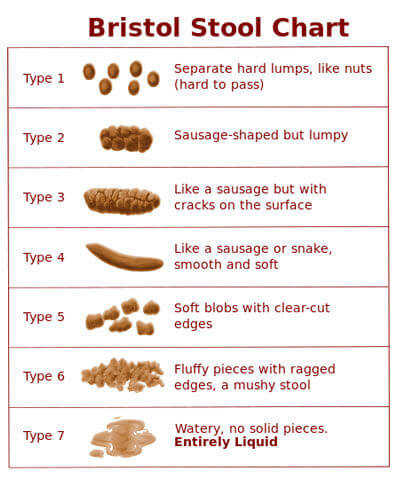 